СОБРАНИЕ ПРЕДСТАВИТЕЛЕЙСЕЛЬСКОГО ПОСЕЛЕНИЯ
БОЛЬШАЯ ДЕРГУНОВКАМУНИЦИПАЛЬНОГО РАЙОНАБОЛЬШЕГЛУШИЦКИЙСАМАРСКОЙ ОБЛАСТИвторого созываР Е Ш Е Н И Е  № 150от  20 августа 2014 годаО Порядке размещения объявлений, извещений,сообщений, афиш, плакатов и листовок  натерритории  сельского поселения Большая Дергуновкамуниципального района Большеглушицкий Самарской области.В соответствии с Федеральным законом Российской Федерации от 06.10.2003 г. № 131-ФЗ «Об общих принципах организации местного самоуправления в Российской Федерации», Уставом сельского поселения Большая Дергуновка муниципального района Большеглушицкий Самарской области, Собрание представителей  сельского поселения Большая Дергуновка муниципального района Большеглушицкий Самарской области РЕШИЛО:         1. Утвердить Порядок размещения объявлений, извещений,  сообщений, афиш, плакатов и листовок   на территории сельского поселения Большая Дергуновка муниципального района Большеглушицкий  Самарской области (прилагается).       2. Опубликовать настоящее Решение в газете «Большедергуновские  вести».Настоящее Решение вступает в силу после его официального опубликования.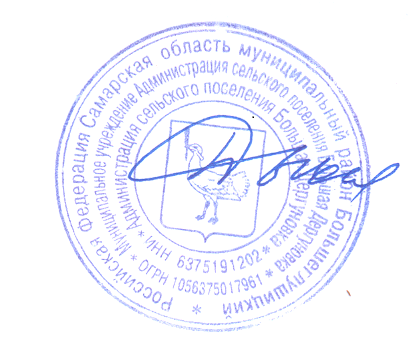 Глава сельского поселения Большая Дергуновка                                  муниципального района БольшеглушицкийСамарской области                                                               В.И.ДыхноПриложение  к решению администрации сельского поселения Большая Дергуновка муниципального района Большеглушицкий  Самарской области от  20 августа 2014 г. № 150ПОРЯДОК размещения объявлений, извещений,  сообщений, афиш, плакатов и листовок  на территории сельского поселения Большая Дергуновка муниципального района Большеглушицкий Самарской области1. Общие положения.1.1. Настоящий  Порядок размещения объявлений, извещений, сообщений, афиш, плакатов и листовок   на территории сельского поселения Большая Дергуновка муниципального района Большеглушицкий Самарской области (далее – Порядок) разработан на основании  Федерального закона от 06.10.2003 № 131-ФЗ «Об общих принципах организации местного самоуправления в Российской Федерации».1.2. Исполнение требований настоящего Порядка  обязательно для всех юридических лиц,   независимо от их организационно-правовой формы, должностных лиц    и физических лиц,    в интересах которых размещаются информационные элементы  на территории сельского поселения Большая Дергуновка муниципального района Большеглушицкий Самарской области (далее – сельское поселение Большая Дергуновка).2. Порядок размещения  объявлений, извещений, сообщений, афиш, плакатов и листовок.2.1. К информационным элементам относятся все виды объявлений, извещений, сообщений, афиш, плакатов и листовок, не содержащих сведений рекламного характера и не связанные с осуществлением предпринимательской деятельности (далее  - информационные элементы).2.2. Размещение информационных элементов на территории сельского поселения Большая Дергуновка производится только исключительно в отведенных для этих целей местах.2.3. Местами размещения информационных элементов на территории сельского поселения Большая Дергуновка являются:- информационный стенд «Большедергуновский Вестник», в здании сельской администрации;-  доска объявлений около магазина «Сельский Лад», ул. Советская, 120;- доска объявлений около магазина «Сельский Лад»,с.Берёзовка, ул. Набережная, 19;2.4. Запрещается наклеивание и развешивание на зданиях, сооружениях,  заборах, павильонах пассажирского транспорта, опорах освещения,  памятниках, деревьях каких-либо информационных элементов.3. Ответственность за нарушение Порядка.3.1. Юридические лица, должностные лица и физические лица, нарушившие требования настоящего Порядка несут ответственность в соответствии с Законом Самарской  области от 01.11.2007 г. № 115-ГД «Об административных правонарушениях на территории Самарской области».3.2. Материальный ущерб, причиненный вследствие нарушения порядка размещения информационных элементов, подлежит возмещению юридическими  лицами, должностными лицами или физическими  лицами, в интересах которых  информация была размещена.